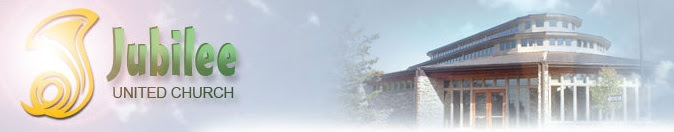 Jubilee Monthly MarketINFORMATIONJubilee United Church is inviting local home-based vendors to participate in a show and sale of products available only through direct sales.  Markets will typically take place on the second Saturday of each month from April to December (see Application for specific dates).Please be advised that vaccination status, masking and distancing requirements will follow provincial or Jubilee guidelines, whichever are more stringent at the time, and are subject to change.  Currently, Jubilee guidelines require all visitors to be fully vaccinated, masked and distanced.SET UP:  		8:30 amThere will be someone stationed at the door to check your vaccination status, and direct you to your booth location.SHOW TIMES: 	9:30 am – 2:30 pm Tear down will start after 2:30 pm; we ask that no one begin putting things away before the end of the show time.LOCATION: 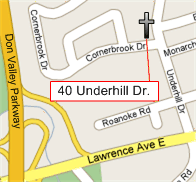 We are centrally located at 40 Underhill Drive in Don Mills, just south of Hwy 401 and east of the Don Valley Parkway. The show will be held in the Jubilee United Church auditorium, all on one level with easy accessibility. We ask all vendors to park in the northwest corner of the parking lot, near the sheds, once you have unloaded your vehicle. This will leave parking closer to the doors for the patrons. You will have the use of one 6’ x 2.5’ table.  You must provide your own display racks, tablecloths (to reach floor and cover all exposed sides), any low wattage lights, and extension cords. No articles or signs are to be attached to the walls or backdrops. Display space is limited. Wifi is available.Refreshments will be served for a small fee throughout the show in our café area.  You may, of course, elect to bring your own.  There are also fast-food establishments nearby.Jubilee United Church is not responsible for any injury, loss or damage that may occur to the exhibitor or their property, from any cause whatsoever.  Vendors should carry insurance, if desired, on the exhibits, at their own expense. Application can be made on-line:  click here.Or downloaded here, printed and be sent to:	 Jubilee United Church			40 Underhill Dr.			Toronto, ON  M3A 2J5We’re looking forward to having you with us.